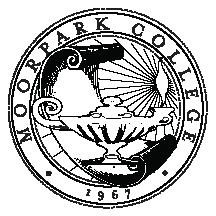 AGENDAProfessional Development CommitteeWednesday, April 15, 2015, 2:30PM-4:00PM in A138Charter: The Professional Development Committee makes recommendations on the direction of professional development activities for full-time and part-time faculty and staff, including:Plan, implement, and assess Fall Professional Development Program activitiesPlan, implement, and assess year-round professional development opportunitiesEvaluate applications and award professional development funds to full and part-time faculty; funds to be considered are limited to those monies identified in the AFT Collective Bargaining AgreementMEMBERSHIP/ATTENDANCEMEMBERAttendanceMEMBERAttendanceCo-Chair DeanKim HoffmansCo-Chair FacultyNenagh BrownLearning ResourcesEnglish/ESLWorld LanguagesBusinessFaten HabibJudith RamosACCESSCounselingMusic/DanceComm Studies/Theater Arts/FTVMSherry D’AttileJudi GouldSteve DoyleChem/Earth SciencesMathematicsPhysics/Astro/EngVince CrisostomoDMV ArtsKin/Hed/AthMary MillsTracie KephartSocial  SciencesBehavioral SciencesPatty ColmanCynthia Sheaks-McGowanInstructional TechnologyAshley ChelonisEATMHealth SciencesLife SciencesCindy WilsonAFT RepDeanAmanuel GebruCLASSIFIED April HuntConni BittingerMelanie SenaSTUDENT GUESTSAGENDA ITEMACTIONCALL TO ORDER AND READING OF MINUTES1.     Call to order2.     Public comments3.     Approval of minutes              02/18/15 (attachment)             03/18/15 (attachment)WORKGROUP REPORTSProfessional Development Week Workgroup1.     January PD days evaluation - pending 2.     Emergency Preparedness evaluation – pendingFaculty Travel Funding Workgroup1.     FT and PT funds expended and remainingKudos WorkgroupTechnology Workgroup1.     Promotion for 2015-16Classified WorkgroupPREVIOUS BUSINESS1.     SS&E PD Day, March 20 – feedback2.     Faculty travel for 2015-16 – report back on              cttee recommendations3.     MC Making Decisions doc. on PD Committee –            report back on recommendations           (attachment)NEW BUSINESS1.     PD Cttee progress and accomplishments for               2014-15 (attachment)2.     Fall Flex Week – planning discussionANNOUNCEMENTS1.     April 16-17: PD Conference (Ontario)NEXT MEETINGS  Cancelled: exam week04/15/1505/20/15Adjournment